DIPUTADO         DTTO         ENTIDAD         GP                          DIPUTADO         DTTO         ENTIDAD           GPDIPUTADO            DTTO      ENTIDAD            GP                            DIPUTADO         DTTO          ENTIDAD         GP                           DIPUTADO      DTTO          ENTIDAD         GP                           DIPUTADO         DTTO           ENTIDAD          GP                           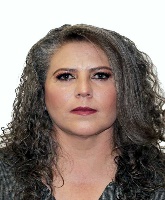 PRESIDENTA       34                MÉXICO            MORENADIP. MIROSLAVA CARRILLO MARTÍNEZ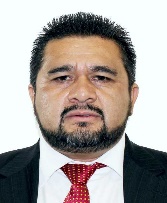 SECRETARIO08                      MÉXICO                    MORENADIP. GUSTAVO CONTRERAS MONTES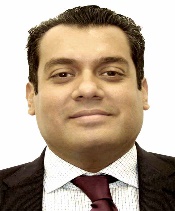 SECRETARIO  05           MÉXICO            MORENADIP. SERGIO CARLOS GUTIÉRREZ LUNA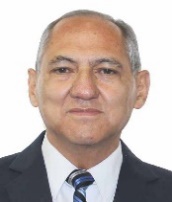   SECRETARIO  13              PUEBLA          MORENADIP.HÉCTOR JIMÉNEZ Y MENESES  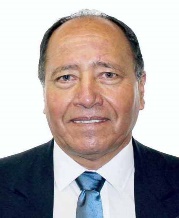 SECRETARIO02         MICHOACÁN    MORENADIP. ESTEBAN BARAJAS BARAJAS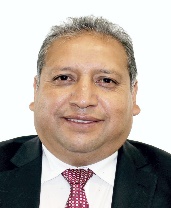 SECRETARIO05           MÉXICO               MORENADIP. JAVIER SALINAS NARVÁEZ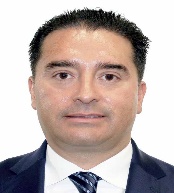 SECRETARIO05                MÉXICO           PANDIP. IVÁN ARTURO RODRÍGUEZ RIVERA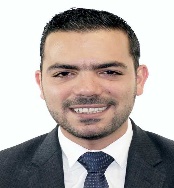   SECRETARIO04                      YUCATÁN              PANDIP.  ELÍAS LIXA ABIMERHI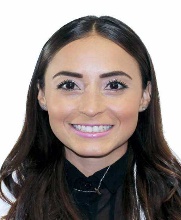 SECRETARIA02                   QUERÉTARO              PRIDIP. MARÍA ALEMÁN MUÑOZ CASTILLO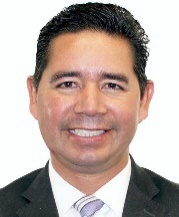 SECRETARIO                                                                             10                 MICHOACÁN              PES         DIP. IVÁN ARTURO PÉREZ NEGRÓN RUIZ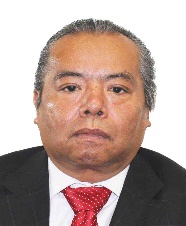 SECRETARIO04                     TLAXCALA                PTDIP. SILVANO GARAY ULLOA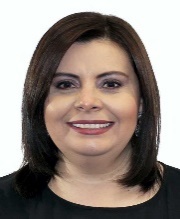 SECRETARIA12                   JALISCO                         MCDIP. ADRIANA GABRIELA MEDINA ORTÍZ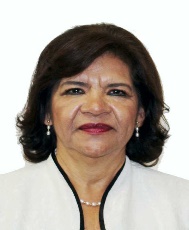 INTEGRANTE06           HIDALGO        MORENADIP. LIDIA GARCÍA ANAYA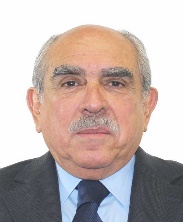 INTEGRANTE23              CDMX         MORENADIP. PABLO GÓMEZ ÁLVAREZ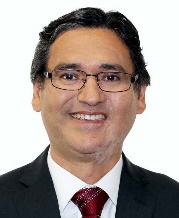    INTEGRANTE07        TAMAHULIPAS      MORENADIP. ERASMO GONZÁLEZ ROBLEDO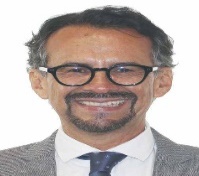 INTEGRANTE09         CDMX           MORENADIP. JAVIER ARIEL HIDALGO PONCE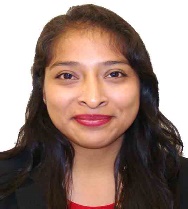 INTEGRANTE21               CDMX            MORENADIP. KAREN IVETTE AUDIFFRED FERNÁNDEZ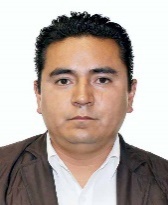 INTEGRANTE23             MÉXICO        MORENADIP. DAVID ORIHUELA NAVA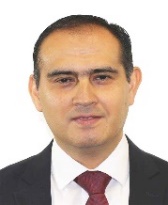 INTEGRANTE04              CDMX          MORENADIP.LUCIO ERNESTO PALACIOS CORDERO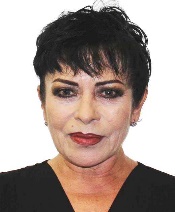 INTEGRANTE01     BAJA CALIFORNIA     MORENADIP. MARTHA PATRICIA RAMÍREZ LUCERO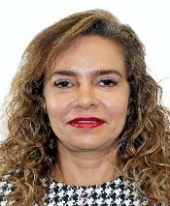   INTEGRANTE19            VERACRUZ        MORENADIP. PAOLA TENORIO ADAME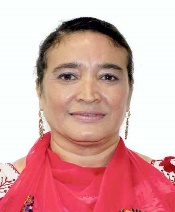 INTEGRANTE03           VERACRUZ          MORENADIP. ROSALBA VALENCIA CRUZ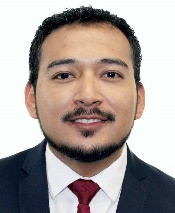 INTEGRANTE05                     MÉXICO              MORENADIP. ALEJANDRO VIEDMA VELÁZQUEZ       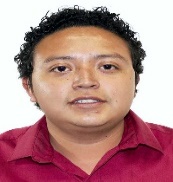    INTEGRANTE07             PUEBLA          PESDIP. EDGAR GUZMÁN VALDÉZ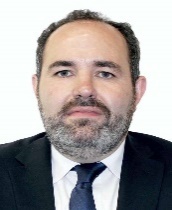    INTEGRANTEO2         NUEVO LEÓN         PANDIP. RAÚL GRACIA GUZMÁN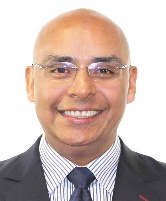    INTEGRANTE02                  QUERÉTARO               PANDIP. MARCOS AGUILAR VEGA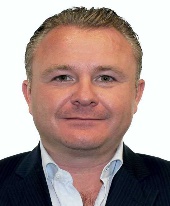 INTEGRANTE02         GUANAJUATO         PANDIP. RICARDO VILLARREAL GARCÍA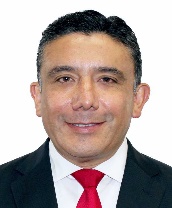 INTEGRANTE36            MÉXICO             PRIDIP. CRUZ JUVENAL ROA SÁNCHEZ       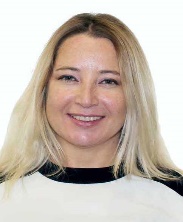 INTEGRANTE04             CDMX                PRIDIP. CLAUDIA PASTOR BADILLA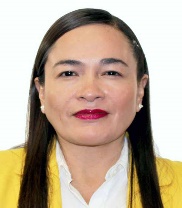 INTEGRANTE01             JALISCO      GPPRD    DIP. VERÓNICA BEATRIZ JUÁREZ PIÑA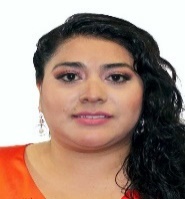 INTEGRANTE26                MÉXICO          PESDIP. ESMERALDA DE LOS ANGELES MORENO MEDINA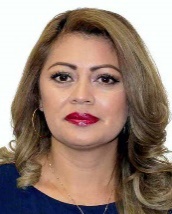 INTEGRANTE20                 CDMX                PTDIP. ANA KARINA ROJO PIMENTEL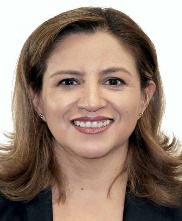 INTEGRANTE04              PUEBLA             MCDIP. MARTHA ANGÉLICA TAGLE MARTÍNEZ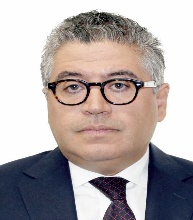 INTEGRANTE01              SINALOA           PVEMDIP. MARCO ANTONIO GÓMEZ ALCANTAR